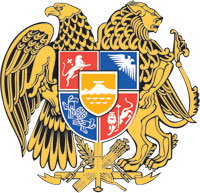 ՀԱՅԱՍՏԱՆԻ ՀԱՆՐԱՊԵՏՈՒԹՅԱՆ ԿԱՌԱՎԱՐՈՒԹՅՈՒՆՈ  Ր  Ո  Շ  Ո Ւ  Մ4 մայիսի 2023 թվականի  N          - ԱՀայաստանի Հանրապետության կառավարության 2022  թվականի դեկտեմբերի 15-Ի N 1945-Ա որոշման մեջ ՓՈՓՈԽՈՒԹՅՈՒՆներ կատարելու մասին-------------------------------------------------------------------------------------------------------------Հիմք ընդունելով «Նորմատիվ իրավական ակտերի մասին» Հայաստանի Հանրապետության օրենքի 34-րդ հոդվածը` Հայաստանի Հանրապետության կառավարությունը    ո ր ո շ ու մ    է.1․ Հայաստանի Հանրապետության կառավարության 2022 թվականի դեկտեմբերի 15-ի «Գերակա ոլորտում իրականացվող ներդրումային ծրագրի շրջանակներում ներմուծվող տեխնոլոգիական սարքավորումների, դրանց բաղկացուցիչ ու համալրող մասերի, հումքի և (կամ) նյութերի նկատմամբ սակագնային, մասնավորապես, ներմուծման մաքսատուրքից ազատելու արտոնությունից օգտվելու համար «ԱՐՄԲԵՏՈՆ» սահմանափակ պատասխանատվությամբ ընկերության կողմից ներկայացված հայտը բավարարելու և արտոնությունը կիրառելու մասին» N 1945-Ա որոշմամբ հաստատված հավելվածում կատարել հետևյալ փոփոխությունները․5-րդ կետի «Տեխնիկական բնութագիրը» սյունակի «SX33156T366» բառը փոխարինել «SX33156V366» բառով.6-րդ կետի «Տեխնիկական բնութագիրը» սյունակի «SX531GJB6T306» բառը փոխարինել «SX5315GJB6V326» բառով.7-րդ կետի «Տեխնիկական բնութագիրը» սյունակի «SX531GJB6T306» բառը փոխարինել «SX5315GJB6V326» բառով։        ՀԱՅԱՍՏԱՆԻ ՀԱՆՐԱՊԵՏՈՒԹՅԱՆ                         ՎԱՐՉԱՊԵՏ	                                              Ն. ՓԱՇԻՆՅԱՆԵրևան                                                        